Sportovní program ČHSO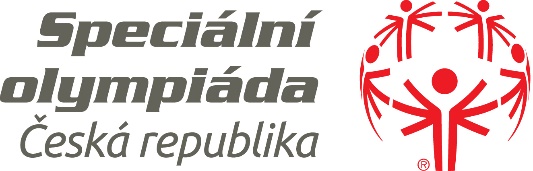 Sekce: sjezdové lyžování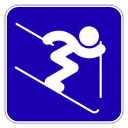 V Prosečné dne 4.2.2019Vážené trenérky, trenéři, rodiče, partneři a rozhodčí sjezdového lyžování,v březnu roku 2018 proběhlo školení trenérů sjezdového lyžování, které bylo společné se sportovci s MP. Od této doby však došlo ke změnám v pravidlech alpine skiing SO. Další postřehy přinesly 28. hry zimní speciální olympiády pořádané v Horní Malé Úpě, a to jak z pohledu organizátorů a rozhodčích, tak i Vás trenérů, rodičů a partnerů.Problematika v oblasti sjezdového lyžování se zdá být více ožehavá. Aby nedocházelo k mnohým nejasnostem, či nesprávnému výkladu pravidel apod, je naplánováno a připravováno pro rok 2019 školení trenérů a rozhodčích sjezdového lyžování ve dvou blocích.Kapacita pro školení sjezdového lyžování je omezena do maximálního počtu 20 osob. Za SK je možné vyslat na školení maximálně dva trenéry AS. V případě nenaplnění kapacity budou volná místa nabídnuta dle zájmu SK.První blok 30. 3. 2019 bude zahrnovat teoretickou část – pro podrobné seznámení 
s pravidly alpine skiing dle SO, ale i pravidly FIS, z kterých jsou modifikace pro SO zpracovány. První blok školení se uskuteční v Praze v SŠ, ZŠ a MŠ Praha 10, Chotouňská 476, Praha 10 - Malešice 108 00Druhý blok prosinec 2019 školení bude třídenní, uskuteční se v Horní Malé Úpě - termín v jednání (na 90% se neuskuteční o víkendu) a to v oblasti praktické výuky sjezdového lyžování, jízdy v slalomových tratích. Dále bude začleněna předsezonní příprava v hale se zaměřením na praktická cvičení výuky a vedení tréninku a metodiky pro sjezdové lyžování a trasování.Těchto dvou bloků školení AS se může zúčastnit pouze trenér, který je registrován v ČHSO. Trenér je povinen školení absolvovat v obou blocích. Do druhého bloku školení není možné se přihlásit bez absolvování prvního bloku školení. Upozorňuji, že za SK je nutné vyslat pouze lyžujícího trenéra, a to vzhledem k druhému bloku školení, který je v praktické podobě a bude nutná aktivní účast na svahu. školení se nebudou účastnit sportovci školení je vypsáno pouze pro trenéry, rozhodčíprvní blok je pro přihlášené zdarma, účastník si hradí pouze náklady na cestu 
a stravováníPozor, v místě školení je zajištěno pouze malé občerstvení a nápoje. K využití je však vybavená kuchyňka. Přihlášky na školení AS zaslat do 1. 3. 2019 v elektronické podobě na adresu: sevcik-chso@seznam.czPROGRAM prvního bloku školení AS (30.3.2019)9:00 - registrace účastníků školení9:30 - zahájení přednášek9:30 - 12:30 - 1. část přednášek12:30 - 13:45 - pauza na oběd14:00 - 17:30 - 2. část přednášek17:30 - 18:00 - informace ke 2. bloku školení18:00 – ukončeníŠkolení sjezdového lyžování (alpine skiing) v uvedených termínech nebude možné kombinovat se školením běžeckého lyžování 
(cross country), které bude mít shodný termín druhého bloku školení.Boris Ševčíkředitel sjezdového lyžováníČeské hnutí speciálních olympiádTel.: 601 566 521e-mail.: sevcik-chso@seznam.cz(sms a mms zprávy neposílat)DALŠÍ INFORMACEv blízkosti školy je možno parkovat – nejlépe u SŠ v ulici Na Třebešíně MHD spojení ke škole je bus číslo 199 nebo 188 od metra A Želivského nebo bus číslo 133 od metra B a C Florenc – zastávka Hostýnská nebo Plaňanská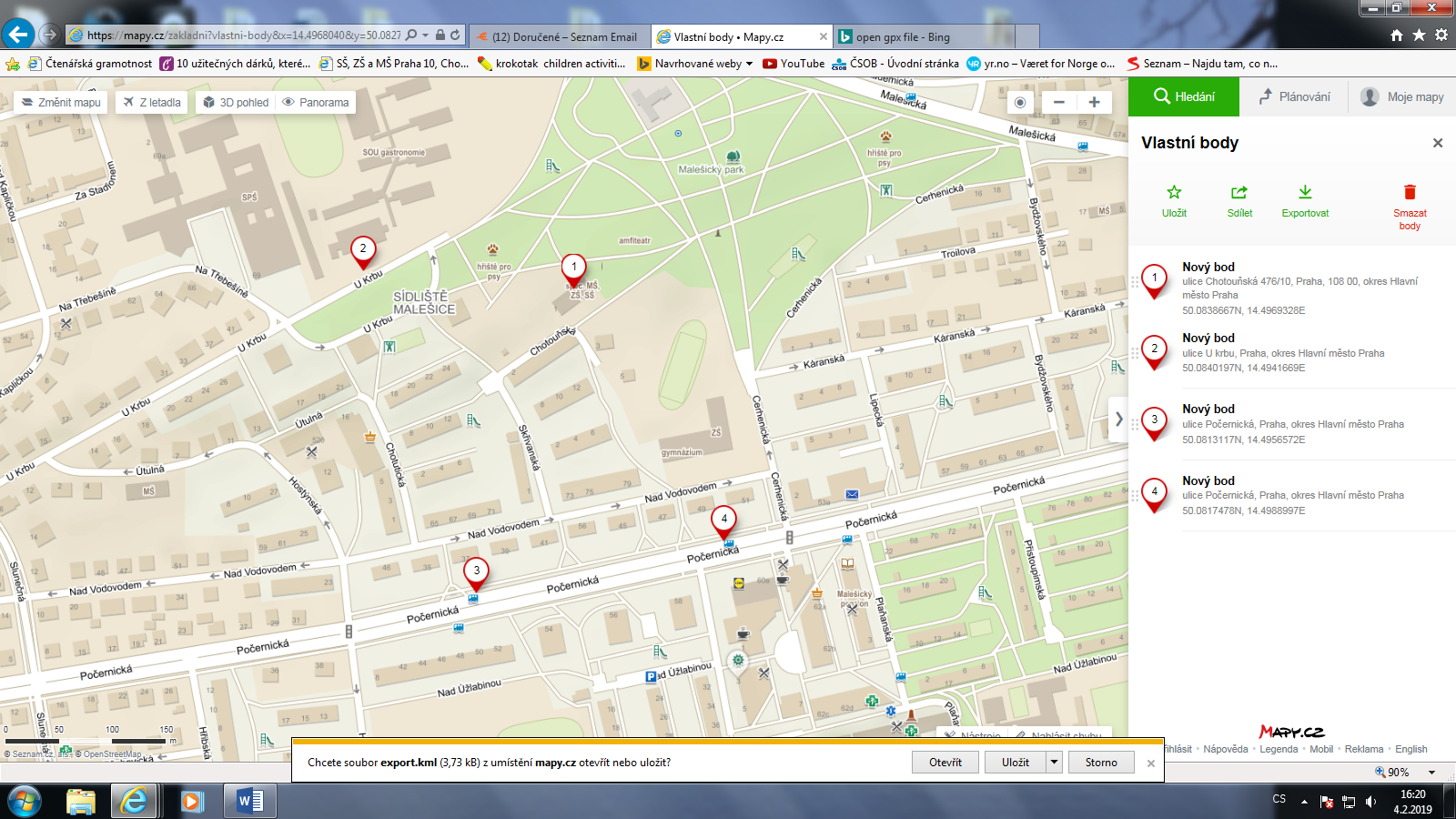 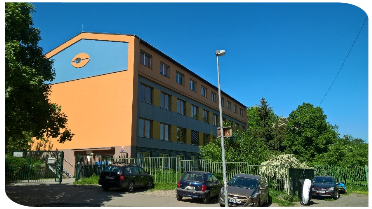 1 – místo školení2 – místo možného parkování3 – zastávka autobusu stanice Hostýnská4 – zastávka autobusu stanice Plaňanská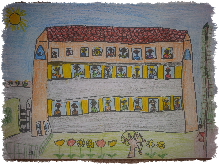 